Spojená škola sv. Košických mučeníkov, Čordákova 50, 040 23 Košice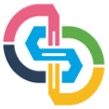 Vnútorný poriadok Školského klubu detípri ZŠ sv. Košických mučeníkovOBSAHÚvodné ustanoveniaČlánok 1	Riadenie a organizácia ŠKDČlánok 2	Prevádzka ŠKDČlánok 3	Zaraďovanie detí do ŠKDČlánok 4	Výchovno-vzdelávacia činnosťČlánok 5 	Dochádzka detí do ŠKDČlánok 6	Preberanie detíČlánok 7	Dodržiavanie zásad v školskej jedálniČlánok 8	Podmienky zaobchádzania s majetkomČlánok 9	Starostlivosť o zdravie a bezpečnosť detíČlánok 10	Práva a povinnosti dieťaťaČlánok 11	Práva a povinnosti zákonných zástupcovČlánok 12	Výchovné opatreniaČlánok 13	Dokumentácia ŠKDČlánok 14	Príspevok na úhradu za pobyt žiaka v ŠKDČlánok 15	Pravidlá bezpečného ŠKDZáverečné ustanoveniaÚvodné ustanoveniaŠkolský poriadok školského klubu detí (ďalej „ŠKD“) vydáva po prerokovaní v pedagogickej rade riaditeľka školy. Je súčasťou vnútorných dokumentov školy. Jeho cieľovou skupinou sú deti, pedagogickí a nepedagogickí zamestnanci školy, prípadne ďalší účastníci, ktorí sa akýmkoľvek spôsobom podieľajú na organizovaní výchovno-vzdelávacích a mimoškolských aktivít školy. Všetci zamestnanci ŠKD a deti navštevujúce ŠKD sú povinní ho dodržiavať. Školský poriadok ŠKD je verejne prístupný na internetovej stránke školy, v zborovni a v každom oddelení ŠKD. Článok 1Riadenie a organizácia ŠKDŠkolský klub detí je zriadený ako súčasť základnej školy podľa Vyhlášky MŠSR 22/2022 Z. z. o školských výchovno-vzdelávacích zariadeniach. Riadi ho riaditeľka školy. Riaditeľka školy určuje počet oddelení podľa počtu prihlásených žiakov na pravidelnú dochádzku. Podľa zákona č. 245/2008 Z.z. o výchove a vzdelávaní (školský zákon) a o zmene a doplnení niektorých zákonov (§114) môže byť v oddelení ŠKD zapísaných najviac 26 detí na celý čas pobytu v ŠKD so zreteľom na dodržanie pravidiel bezpečnosti práce a ochrany zdravia, či so zreteľom na priestorové a iné požiadavky. Oddelenie ŠKD sa ruší v tom prípade, ak počet žiakov v oddelení klesne na 12 a je možnosť tieto deti zaradiť do ostatných oddelení.Všetky vychovávateľky ŠKD sú pedagogickí zamestnanci školy. Výchovno-vzdelávaciu činnosť v oddelení organizuje vychovávateľka ŠKD.Predmetom činnosti ŠKD je oddychovo-rekreačná činnosť, výchovno-vzdelávacia činnosť žiakov, pobyt vonku, aktivity súvisiace s prípravou na vyučovanie a ďalšie formy voľnočasových aktivít žiakov, ako aj ich bezpečný odchod domov. Deti 1. - 2. ročníka ZŠ sa počas školského roka presúvajú na ZUŠ a záujmové útvary až po vyzdvihnutí učiteľom v oddelení ŠKD, deti 3. – 4. ročníka ZŠ sa presúvajú na hodiny ZUŠ a záujmové útvary samostatne v momente, keď ich vychovávateľka pošle podľa harmonogramu. Ak dieťa začína hodinu na ZUŠ počas pobytu vonku (v čase 13.30 – 14.30) učiteľ si ho nechá u seba až do času návratu jedného z oddelení (cca 14.15) podľa rozpisu. O náhradných hodinách ZUŠ, prípadne o presunutých hodinách alebo o výnimočnej zmene času je zákonný zástupca/učiteľ povinný oboznámiť vychovávateľku daného školského klubu.Článok 2Prevádzka ŠKDŠKD je v prevádzke spravidla celý školský rok, okrem dní pracovného pokoja, školských prázdnin a štátnych sviatkov, denne od 6.30 - do 17.00 h. v rannej a popoludňajšej smene. ŠKD sa riadi režimom dňa, uvedeným ako súčasť výchovného programu ŠKD. Vychovávateľky ŠKD zabezpečujú striedavo každý pracovný deň ranný klub, od 6.30 hod. do 7.35 hod. Službukonajúca vychovávateľka otvorí oddelenie ranného ŠKD v priestoroch 1. podlažia ZŠ - zadný vstup. V čase od 7.35 – 7.50 vykonáva dozor v priestoroch chodby (prípadne triedy IV.A). Následne sa pred odchodom z rannej služby presvedčí, či nebola zadelená na zastupovanie za chýbajúceho kolegu.Pred začiatkom popoludňajšej činnosti (po vyučovaní – 17.00) je vychovávateľka povinná mať vypracovaný plán činností na príslušný deň. Deti zo svojho oddelenia preberá od vyučujúceho učiteľa po poslednej vyučovacej hodine v triede.  Získa potrebné informácie o žiakoch a prebranom učive. Deti sa od skončenia vyučovacieho procesu aktívne zúčastňujú na činnosti vo svojom oddelení ŠKD. Zadelenie zastupovania a sledovanie nadčasov vykonáva vedenie Základnej školy sv. Košických mučeníkov.Denný režim ŠKDČlánok 3Zaraďovanie detí do ŠKDDeti sa do ŠKD zaraďujú vždy na jeden školský rok, a to na základe písomnej žiadosti podanej zákonným zástupcom žiaka, najneskôr do 15. septembra príslušného roku. V mimoriadnych prípadoch je možné dieťa prihlásiť do ŠKD aj počas školského roka.O zaradení dieťaťa rozhoduje riaditeľka základnej školy, prostredníctvom vydania rozhodnutia o prijatí do Školského klubu detí. O vyradení žiaka rozhoduje riaditeľka základnej školy po prerokovaní s vychovávateľkou.Žiaci sa zaraďujú do oddelení ŠKD podľa veku, s prihliadnutím na organizačné možnosti ŠKD a osobnostné črty dieťaťa. Oddelenie ŠKD nemusí byť totožné s triedou, ktorú dieťa navštevuje.Predbežný záujem detí 2. – 4. ročníka sa zisťuje každoročne na konci aktuálneho školského roka – najneskôr však do 15.júna. Deti 1. ročníka sa do ŠKD predbežne prihlasujú pri zápise do 1. ročníka.Do ŠKD sa prednostne zaraďujú deti z nižších ročníkov prvého stupňa prihlásení na  pravidelnú dochádzku.Odhlásenie dieťaťa z ŠKD počas aktuálneho školského roka bude možné len k záveru polroka. Zoznam zapísaných detí sa aktualizuje na začiatku školského roka – najneskôr však do 15. septembra príslušného roka. Článok 4Výchovno-vzdelávacia činnosťŠkolský klub detí zabezpečuje pre deti 1. stupňa ZŠ nenáročnú činnosť podľa ročného plánu, zameranú na rozvoj a uspokojenie ich záujmov v čase mimo vyučovania.Výchovno-vzdelávacia činnosť sa v ŠKD uskutočňuje ako pravidelná aktivita podľa výchovného programu ŠKD. Realizujú ju vychovávateľky v oddeleniach ŠKD, prípadne v iných častiach školy, na ihrisku, v okolí školy. Zameriavajú sa na aktivity oddychového, rekreačného, záujmového charakteru a na prípravu na vyučovanie formou rôznych didaktických hier. Deti vedú k samostatnosti, tvorivosti, tolerancii, trpezlivosti, disciplinovanému správaniu, kultúrnemu stravovaniu a k rozvoju ich nadaniu a talentu. Oddychové činnosti sú pokojné, pohybovo a psychicky nenáročné, realizované po príchode z obedu. Realizujú sa formou čítania, maľovania, formou oddychových hier, či rôznymi spoločenskými hrami. Rekreačné aktivity sú plánované vo vyhradenom čase (13.30 – 14.30), aby sa deťom umožnilo stráviť čo najviac voľného času pobytom na čerstvom vzduchu a tak prispieť k ich správnemu vývoju. Rekreačné aktivity vychovávateľka realizuje formou pobytu vonku, hrami na ihriskách, vychádzkami, pohybovými hrami, športom, tancom a cvičením. Tematická oblasť výchovy - záujmová činnosť - sa uskutočňuje v rámci oddelení, prípadne v telocvični, alebo pri interaktívnej tabuli, podľa organizácie vychovávateľky. Na záujmovú a rekreačnú činnosť sa môžu využívať aj telocvične alebo iné objekty školy. V rámci prípravy na vyučovanie je prioritou organizovanie didaktickej hry, žiaci sa na jej realizácii zúčastňujú dobrovoľne. Domáce úlohy sa v ŠKD prioritne nepíšu - starší žiaci (3. - 4. ročníka) si ich môžu vypracovávať samostatne a dobrovoľne po realizácii záujmovej činnosti podľa denného režimu ŠKD (po vzájomnej komunikácii vychovávateľka - triedna učiteľka - rodič). V stredu sa domáce úlohy nezadávajú.   Článok 5Dochádzka detí do ŠKDZápis dieťaťa do ŠKD je dobrovoľný. Dochádzka do ŠKD sa denne eviduje prostredníctvom ETK. Dochádzka detí v rannom ŠKD je v čase od 6.30 do 7.50 v priestoroch 1. poschodia ZŠ - zadný vchod. Za príchod do ranného klubu zodpovedá zákonný zástupca dieťaťa. Dieťa sa po príchode do ranného ŠKD hlási u službukonajúcej vychovávateľky, ktorá zapíše jeho prítomnosť do Dochádzkovej knihy ranného klubu. Dochádzka sa eviduje prostredníctvom dochádzkových listov na každý deň. O 7.35 hod. deti odchádzajú do tried pod dohľadom službukonajúcej vychovávateľky.Rozsah dennej dochádzky dieťaťa prihláseného na trvalú dochádzku a spôsob jeho odchodu z ŠKD (prípadne záujmovú činnosť mimo ŠKD) uvedie zákonný zástupca na žiadosti o prijatí dieťaťa do ŠKD a v zápisnom lístku. Následne ju vychovávateľka zaznamená do osobného spisu dieťaťa. Prípadné zmeny v dochádzke a v spôsobe odchodu oznamuje zákonný zástupca písomne a včas (vopred správou na Edupage, prípadne SMS na školský mobil či do zrkadielka). Neprítomnosť dieťaťa v Školskom klube detí v určitý deň oznámia rodičia vopred vychovávateľke. Dieťa nemôže svojvoľne opustiť oddelenie ŠKD, uvoľnený bude až na základe písomnej žiadosti zákonného zástupcu (SMS, Edupage, oznam). Dieťa nebude uvoľňované z ŠKD na základe telefonátu cez smarthodinky či mobil.Článok 6Preberanie detíVýchovno-vzdelávacia činnosť sa v ŠKD uskutočňuje ako pravidelná aktivita podľa výchovného programu ŠKD. Realizujú ju vychovávateľky v oddeleniach ŠKD, prípadne v iných častiach školy, na ihrisku, v okolí školy. Zameriavajú sa na aktivity oddychového, rekreačného, záujmového charakteru a na prípravu na vyučovanie formou rôznych didaktických hier. Deti vedú k samostatnosti, tvorivosti, tolerancii, trpezlivosti, disciplinovanému správaniu, kultúrnemu stravovaniu a k rozvoju ich nadaniu a talentu.Počas konania záujmových krúžkov a výučby v ZUŠ, vyučujúci osobne preberajú od vychovávateľky žiakov I. a II. ročníka do svojej zodpovednosti a po skončení činnosti ich odovzdávajú vychovávateľke. Žiaci vyšších ročníkov odchádzajú z ŠKD na výučbu do ZUŠ samostatne po uvoľnení vychovávateľkou.Dieťa preberá zo školského klubu zákonný zástupca alebo osoba poverená zákonným zástupcom, pokiaľ nie je v zápisnom lístku uvedený iný spôsob odchodu. Ďalšiu zodpovednosť za dieťa vychovávateľka ŠKD nepreberá.Všetky zmeny o čase odchodu žiaka oznámi zákonný zástupca písomne vychovávateľke, ktorá následne zmenu poznačí do osobného spisu dieťaťa. Ak ide o jednorazovú zmenu v čase odchodu žiaka z ŠKD zákonný zástupca to oznámi vopred písomne na Edupage, prípadne do zrkadielka. Z ŠKD dieťa nemôže odísť svojvoľne. Predčasný odchod žiaka zo ŠKD je možný len na základe písomného oznámenia rodičov, resp. ak si rodič príde dieťa osobne prevziať. Vychovávateľka uvoľní žiaka z ŠKD len na základe písomného oznámenia zákonného zástupcu žiaka. Pri vychádzke, výlete alebo inom podujatí organizovanom ŠKD mimo areálu školy zodpovedá vychovávateľ za dieťa až do príchodu do školy. Z miesta konania podujatia môže vychovávateľ uvoľniť dieťa iba na základe písomného súhlasu rodiča.V prípade ak by vychovávateľ mal podozrenie, že preberajúca osoba prišla pre dieťa pod vplyvom návykových, omamných látok, dieťa sa mu nevydá a kontaktuje sa ďalšia poverená osoba. Pri agresívnom správaní vychovávateľ privolá políciu.Vychovávateľka, ktorá má dlhú službu v ŠKD je zodpovedná za deti, ktoré sú jej zverené do konca prevádzky ŠKD t.j. do 17.00hod. Po 17.00 hod. vychovávateľka nepreberá zodpovednosť za dieťa. Vychovávateľka po 17.00 hod. odprevadí dieťa do vestibulu školy, kde čaká na svojho zákonného zástupcu. Zodpovednosť za dieťa po 17.00 hod. preberá zákonný zástupca. Opakované vyzdvihnutie dieťaťa po 17.00 sa bude zaznamenávať.Rodič môže dieťa vyzdvihnúť zavolaním z vrátnice na školský mobil vychovávateľke:po skončení poslednej vyučovacej hodiny v rozvrhu dieťaťa – až do 13.30Ak dieťa chodí na obed - ide so svojim ŠKD podľa harmonogramu, preto je potrebné aby rodič počítal s časom + -20 minút potrebným na naobedovanie sa dieťaťa.po pobyte vonku – po príchode z ihriska, z vychádzky – od 14.30 – 17.00Dieťa je možné odhlásiť z ŠKD vyplnením Žiadosti o odhlásenie dieťaťa len ku koncu polroka. Žiadosť o odhlásenie dieťaťa je uverejnená na stránke školy a zároveň je k dispozícii aj v každom oddelení ŠKD.Vychovávateľka aspoň 2 dni vopred písomne, prostredníctvom Edupage oznamu, informuje rodičov o ŠKD aktivitách mimo školy. Zároveň komunikuje s rodičmi v prípade zmeny príchodu detí do školy z návštevy podujatia. Článok 7Dodržiavanie zásad v školskej jedálniSúčasťou výchovno-vzdelávacej oblasti výchovy je aj stravovanie detí v školskej jedálni. Deti prichádzajú do jedálne v sprievode vychovávateľky (učiteľky, ak končia 6. hodinou). V jedálni sa správajú slušne, nevykrikujú, svojim správaním nevyrušujú ostatných stravníkov, nebehajú, trpezlivo sedia pri určenom stole a čakajú kým sa naobedujú aj ďalší spolužiaci. Po skončení obeda odchádza celé oddelenie ŠKD spoločne s p. vychovávateľkou.Deti, ktorí končia vyučovanie neskôr a nie je možnosť odobedovania vychovávateľkou, odchádzajú na obed s vyučujúcim do jedálne a po naobedovaní ich vyučujúci odprevadí do príslušného oddelenia ŠKD.Odhlasovanie a prihlasovanie na stravovanie v školskej jedálni, ako aj vyplatenie stravy zabezpečuje zákonný zástupca dieťaťa.Ak príde rodič pre dieťa v čase obeda, do jedálne nevstupuje, ale dieťa zavolá z vrátnice a čaká naňho vo vestibule školy.Článok 8Podmienky zaobchádzania s majetkomKaždé dieťa je povinné šetriť majetok ZŠ ako aj majetok ŠKD pri základnej škole. Ak dieťa úmyselne alebo z nedbalosti poškodí majetok školy alebo školského klubu je zákonný zástupca povinný nahradiť škodu v plnom rozsahu.Papiere, odpadky je dieťa povinné odhadzovať do odpadkových košov v triede, do košov na chodbe školy.Manipulovať s oknami je zakázané, taktiež je zakázané otvárať veľké okná.Článok 9Starostlivosť o zdravie a bezpečnosť detíZa bezpečnosť detí počas pobytu v ŠKD zodpovedá vychovávateľka alebo zastupujúci pedagogický zamestnanec. Prechod detí do klubu v priestoroch a areáli školy zabezpečuje vychovávateľka.Dieťa sa zdržiava v priestoroch svojho oddelenia v čistom oblečení, v zdravotne vhodnej obuvi - prezuvkách, ktoré používa aj v škole.Pri hrách a inej činnosti je vychovávateľka povinná pred samotnou činnosťou poučiť deti o bezpečnosti.Deťom je zakázané nosiť do ŠKD predmety ohrozujúce bezpečnosť a zdravie. Taktiež sa zakazuje nosenie a požitie drog, omamných látok, liehových nápojov a zábavnej pyrotechniky.Zakazuje sa akékoľvek používanie mobilných telefónov a smarthodiniek, počas celého pobytu v ŠKD (použiť ho možno len vo výnimočnej situácii s dovolením vychovávateľky).Ak zistí vychovávateľka u dieťaťa nevoľnosť, teplotu a pod. upovedomí o tom rodiča, ktorý je povinný svoje dieťa čo najskôr vyzdvihnúť.Pri úraze, ktorý sa dieťaťu stane v ŠKD poskytne vychovávateľka predlekársku prvú pomoc zranenému. Informuje rodičov, resp. privolá z kancelárie školy jednotku RZS.Každý úraz, ktorý sa stane v ŠKD sa musí oznámiť v kancelárii školy u službukonajúceho vedúceho pedagogického zamestnanca, resp. u iného pracovníka školy. Zapíše sa záznam o školskom úraze do Evidencie úrazov. Vychovávateľka je povinná s priebehom úrazu a následným ošetrením dieťaťa ihneď oboznámiť zákonného zástupcu telefonicky alebo písomne.Článok 10Práva a povinnosti dieťaťaDieťa má právo narovnoprávny prístup k výchove a vzdelávaniuindividuálny prístup rešpektujúci jeho schopnosti a možnosti, nadanie, zdravotný stavúctu k vierovyznaniu, národnostnej a etnickej príslušnostiposkytovanie poradenstva a služieb spojených s výchovouvýchovu a vzdelávanie v bezpečnom a hygienicky vyhovujúcom prostredíúctu k svojej osobe a zabezpečenie ochrany proti fyzickému, psychickému a sexuálnemu násiliuslobodnú voľbu krúžkov v súlade so svojimi možnosťami, záujmami a záľubamiDieťa je povinnéneobmedzovať svojim konaním práva a právom chránené záujmy ostatných osôb zúčastňujúcich sa na výchovedodržiavať školský poriadok školy, ďalšie vnútorné predpisy školy, ako aj školský poriadok ŠKDchrániť pred poškodením majetok základnej školy a ŠKDchrániť pred poškodením učebnice, učebné pomôcky, materiál v ŠKDkonať tak, aby neohrozil svoje zdravie a bezpečnosť, ako aj zdravie a bezpečnosť ostatných osôb zúčastňujúcich sa na výchoverešpektovať pokyny zamestnancov školy a ŠKDpohybovať sa po školských priestoroch pomaly, nebehať a neskákaťoznámiť vychovávateľke v oddelení ŠKD, ak má u seba mobilný telefón, smarthodinky. Spomenuté predmety môže dieťa využívať len po súhlase vychovávateľky ŠKD na komunikáciu výlučne s rodičom.rešpektovať zákaz vyhotovovania zvukových a obrazových záznamov na mobilný telefón alebo iné médiumČlánok 11Práva a povinnosti zákonných zástupcovZákonný zástupca dieťaťa má právožiadať, aby sa v rámci výchovy a vzdelávania v ŠKD poskytovali deťom informácie a vedomosti vecne a mnohostranne, v súlade so súčasným poznaním sveta a v súlade s cieľmi výchovy a vzdelávania podľa platných štátnych vzdelávacích programovoboznámiť sa so školským poriadkom ŠKDbyť informovaný o výchovných výsledkoch svojho dieťaťana poskytnutie poradenských služieb vo výchove a vzdelávaní dieťaťaZákonný zástupca je povinnývytvoriť pre dieťa podmienky na výchovu a vzdelávanie v ŠKDdodržiavať podmienky výchovno-vzdelávacieho procesu určené školským poriadkom školy a ŠKDinformovať školu a ŠKD o zdravotnej spôsobilosti dieťaťa, o zdravotných problémoch a iných závažných skutočnostiach, ktoré by mohli mať vplyv na výchovu a vzdelávanienahradiť škodu, ktorú dieťa zavinilouhrádzať poplatky za dieťa v ŠKD v stanovenom termíneinformovať školu a ŠKD o infekčnom ochorení dieťaťa, resp. rodinných príslušníkov žijúcich v jednej domácnosti. Článok 12Výchovné opatreniaDodržiavanie Vnútorného poriadku Školského klubu detí je záväzné pre všetky deti, ktoré sú do ŠKD zapísané.Dieťaťu možno udeliť pochvalu alebo iné ocenenie za vzorné správanie, vzorné plnenie povinností, za statočný čin..Ak dieťa svojim správaním ohrozuje bezpečnosť a zdravie ostatných detí alebo narúša výchovu a vzdelávanie do takej miery, že znemožňuje ostatným účastníkom výchovu a vzdelávanie, riaditeľ školy alebo školského zariadenia môže použiť ochranné opatrenie, ktorým je vylúčenie dieťaťa z výchovy a vzdelávania. Po vylúčení dieťaťa z ŠKD nie je možné nárokovať si vrátenie poplatku za ŠKD.Porušovanie poriadku ŠKD, nerešpektovanie pokynov vychovávateľky zo strany dieťaťa, neprimerané a agresívne správanie sa voči spolužiakom, alebo konanie, ktorým dieťa ohrozuje vlastnú bezpečnosť, bezpečnosť spolužiakov alebo pedagóga, môžu mať za následok vylúčenie dieťaťa zo ŠKD, najmä ak by tým mala byť zaistená jeho bezpečnosť alebo bezpečnosť spolužiakov. O vylúčení dieťaťa z ŠKD rozhodne riaditeľ školy na podnet a prerokovanie s vychovávateľkou. Umiestnenie dieťaťa v ŠKD nie je nárokovateľné.Postup pri vylúčení dieťaťa z ŠKD:Písomné napomenutie vychovávateľom:porušovanie školského poriadku ŠKD aj po verbálnych upozorneniach vychovávateľkynerešpektovanie pokynov vychovávateľkyhrubé alebo vulgárne správanie voči iným deťomverbálne obťažovanie, šikanovanie spolužiakovPokarhanie riaditeľom školy:závažné porušenie školského poriadku ŠKD, úmyselné poškodenie školského majetku hrubé alebo vulgárne správanie voči zamestnancom školy opakované poručenie Vnútorného poriadku ŠKD po písomnom napomenutí vychovávateľkouVylúčenie z ŠKD:závažné porušenie školského poriadku ŠKD a BOZPhrubé alebo vulgárne správanie voči zamestnancom školyubližovanie a ohrozovanie zdravia detípretrvávajúce opakované problémy po písomnom pokarhaní riaditeľom školy.Riaditeľ školy má právo vylúčiť dieťa z ŠKD aj v prípade opakovaných oneskorených platieb (min. 2-3 mesiace), resp. neplatenia príspevku za pobyt dieťaťa v ŠKD.Článok 13Dokumentácia ŠKDDokumentácia ŠKD je určená zákonom NR SR číslo 245/2008 Z. z. o výchove a vzdelávaní, ďalšie podrobnosti určuje Vyhláška MŠ SR číslo 306/2009 Z.z. o školskom klube detí, školskom stredisku záujmovej činnosti, centre voľného času, školskom hospodárstve a stredisku odbornej praxe.Článok 14Príspevok na úhradu za pobyt žiaka v ŠKDPríspevok na úhradu za pobyt žiaka v ŠKD je určený riaditeľom školy. Ak dieťa navštevuje ŠKD iba ráno, pri rannom schádzaní, poplatok je stanovený na 35% z poplatku za ŠKD. Po predložení dokladov o sociálnej odkázanosti, ZŤP preukazu, na základe písomnej žiadosti môže riaditeľ školy rozhodnúť o znížení príspevku na úhradu za pobyt dieťaťa v ŠKD.Príspevok na úhradu za pobyt dieťaťa v ŠKD sa uhrádza vždy do 15. dňa príslušného kalendárneho mesiaca.Ak rodič odhlási dieťa z ŠKD v priebehu mesiaca, nemá nárok na vrátenie príspevku.Poplatok sa platí nezávisle od času a počtu dní, ktoré dieťa strávi v ŠKD.Pokiaľ zákonný zástupca neuhradí príspevok na úhradu za pobyt žiaka v ŠKD do stanoveného termínu a boli v ŠKD využité všetky primerané a dostupné spôsoby na zabezpečenie úhrady, rozhodne riaditeľ školy o vyradení žiaka z ŠKD.Článok 15Pravidlá bezpečného ŠKDPo príchode do ŠKD sa zdravím pani vychovávateľke „Pochválený buď, Ježiš Kristus!“ alebo „Dobrý deň!“ a sadám si so  školskou aktovkou na určené miesto.Na obed a z obeda odchádzam v sprievode pani vychovávateľky alebo pani učiteľky.Dodržujem hygienické zásady.Ak sa necítim dobre alebo sa zraním, okamžite to hlásim pani vychovávateľke.Nikdy svojvoľne neopúšťam triedu, v prípade odchodu, oznámim dôvod pani  vychovávateľke.K vybaveniu a zariadeniu ŠKD sa správam šetrne.S nožnicami a inými ostrými predmetmi pracujem maximálne opatrne.Nesmiem manipulovať s elektrickými zariadeniami, so žalúziami a oknami.Pri pobyte mimo budovy sa riadim pokynmi pani vychovávateľky.V priestoroch školy nebehám, neskáčem , správam sa bezpečne.Pri odchode zo ŠKD odložím vypožičané hračky a iné potreby na pôvodné miesto a pozdravím sa pani vychovávateľke „ S Pánom Bohom! „ alebo „ Dovidenia!Záverečné ustanoveniaO Vnútornom poriadku ŠKD boli upovedomené deti aj ich zákonní zástupcovia, čo potvrdzujú svojím podpisom. Zároveň si uvedomujú následky porušenia poriadku ŠKD. Zmeny vo Vnútornom poriadku ŠKD, prostredníctvom písomných dodatkov schvaľuje riaditeľ školy. Vnútorný poriadok ŠKD bol prerokovaný a schválený Pedagogickou radou školy dňa 22.8.2023.Vnútorný poriadok ŠKD nadobúda platnosť dňa 22.8.2023 a účinnosť dňa 4.9.2023.RNDr. Adriana Bariová      									       riaditeľka školyV pedagogickej rade prerokovaný dňa22.8.2023Platnosť vnútorného poriadku ŠKD od 4.9.2023Vypracovala:Mgr. Mária TóthováVydáva: RNDr. Adriana Bariováčasčinnosť6.30 – 7.35ranný ŠKD (1. podlažie ZŠ)individuálna činnosť podľa záujmu detí, činnosti usmerňované vychovávateľkou, odchod do tried11.35 – 13.30režimové momenty preberanie detí od učiteľovhygienaobedoddychovo-relaxačné aktivity 13.30 – 14.45rekreačná činnosťpobyt detí na ihriskuvychádzkaindividuálne a skupinové hry olovrant, hygiena14.45 – 15.20záujmová činnosť (tematické oblasti výchovy)Komunikácia a práca s informáciamiSpoločnosť a prírodaSebarozvoj a svet práceKultúra a umenieZdravie a subjektívna pohoda15.20 – 16.00didaktické hry DÚ (starší žiaci) po dohode s triednou učiteľkou a rodičmioddychové aktivitypresun do zberného ŠKD16.00 – 17.00zberný ŠKD (1. podlažie ZŠ)nenáročné činnosti odpočinkového a relaxačného charakteru